 Приложение 1.7.Интегративное описание слов-образов в лингвокультурологическом и лексикографическом аспектах.Цели исследования:Анализ динамических процессов в языке и языковой картине мира Приенисейской Сибири 2020 – 2022 гг. Описание образа мира (картины мира) молодых людей студенческого возраста г. Красноярска, выявление специфики ценностной составляющей образа мира; описание динамики базовых ценностей в сравнении с данными Русского ассоциативного словаря под редакцией Ю.Н. Караулова (1994 – 1998 гг.). Представление модели коллективного сознания, состоящей из набора базовых ценностей молодежи г. Красноярска, отраженных в ядре языкового сознания (ассоциативный словарь), и ключевых концептов, выявленных путем анализа текстов студенческих СМИ.Результатами выполнения исследований в 2021–2022 гг. будут:создание электронной базы данных «Электронный ассоциативный словарь молодёжи Красноярского края» в сети Интернет и её печатный вариант, на основе которых будет создано описание образа мира молодёжи Красноярского края, представленное в научных публикациях.создание проекта лингвокультурологического словаря, предметом описания которого могут являться слова-образы.Источники: http://www.kspu.ru/upload/documents/2020/02/07/14085d2b9ef2aa5655dad998213c4c40/dopinformatsiya-po-nauchnoj-shkole.pdfНАУЧНЫЕ ШКОЛЫ КРАСНОЯРСКОГО ГОСУДАРСТВЕННОГО ПЕДАГОГИЧЕСКОГО УНИВЕРСИТЕТА ИМЕНИ В. П. АСТАФЬЕВА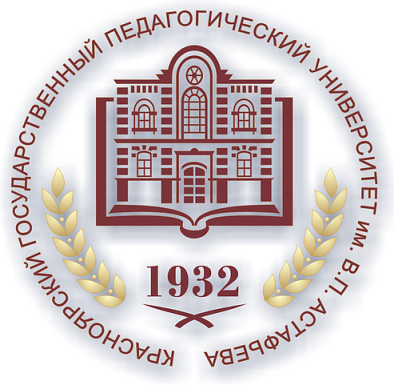 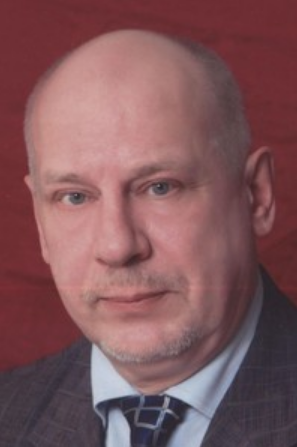 ОПИСАНИЕ НАУЧНОЙ ШКОЛЫ «ДИНАМИЧЕСКИЕ ПРОЦЕССЫ В ЯЗЫКОВОЙ КАРТИНЕ МИРА ПРИЕНИСЕЙСКОЙ СИБИРИ»Руководитель научной школы – Васильев Александр Дмитриевич, доктор филологических наук, профессор.Темы научного исследования:Языковая картина мира молодежи Красноярского края.Семантика региональных лексических единиц в речи и тексте. 